Итоги развития промышленного комплекса, 
основных видов промышленной деятельности в Волгограде за 2013 годВолгоград является многоотраслевым промышленным центром с преобладанием отраслей тяжелой индустрии. Доля объема промышленной продукции Волгограда в общем объеме производства Волгоградской области составляет 64%. В структуре отгруженных товаров, выполненных работ и услуг промышленных видов деятельности традиционно более 80%  приходится на обрабатывающий сектор.Среди отраслей обрабатывающих производств  наибольший вес имеет производство нефтепродуктов (более 60%). Металлургическое производство и производство готовых металлических изделий обеспечивает 10% производства обрабатывающих видов деятельности; производство пищевых продуктов – 6,8%,  химическое производство - 5,9%, все три подотрасли машиностроения – 4,5%.По итогам 2013 года индекс промышленного производства составил 99%, к уровню января-декабря 2012 года, однако за 2012 год индекс был более значительным – 105,9%. Анализируя ситуацию в промышленности Волгограда за 2013 год следует отметить, что помимо естественных процессов, идущих в промышленном производстве города, необходимо учесть «эффект высокой базы».Индекс промышленного производства за 2013 годДля сравнения индекс промышленного производства по Волгоградской области за 2013 год – 100,1%, по Российской Федерации – 100,0%. В 2012 году за соответствующий период индексы были  по области 103,5, а по России – 102,6%.За 2013 год по сравнению с уровнем прошлого года отмечается увеличение объема производства в следующих отраслях Обрабатывающих производств:Наряду с этим в ряде отраслей снижен выпуск продукции в следующих промышленных видах  деятельности:Доля отраслей, допустивших снижение индекса промышленного  производства, составляет более 80% в общем объеме промышленного производства по Волгограду.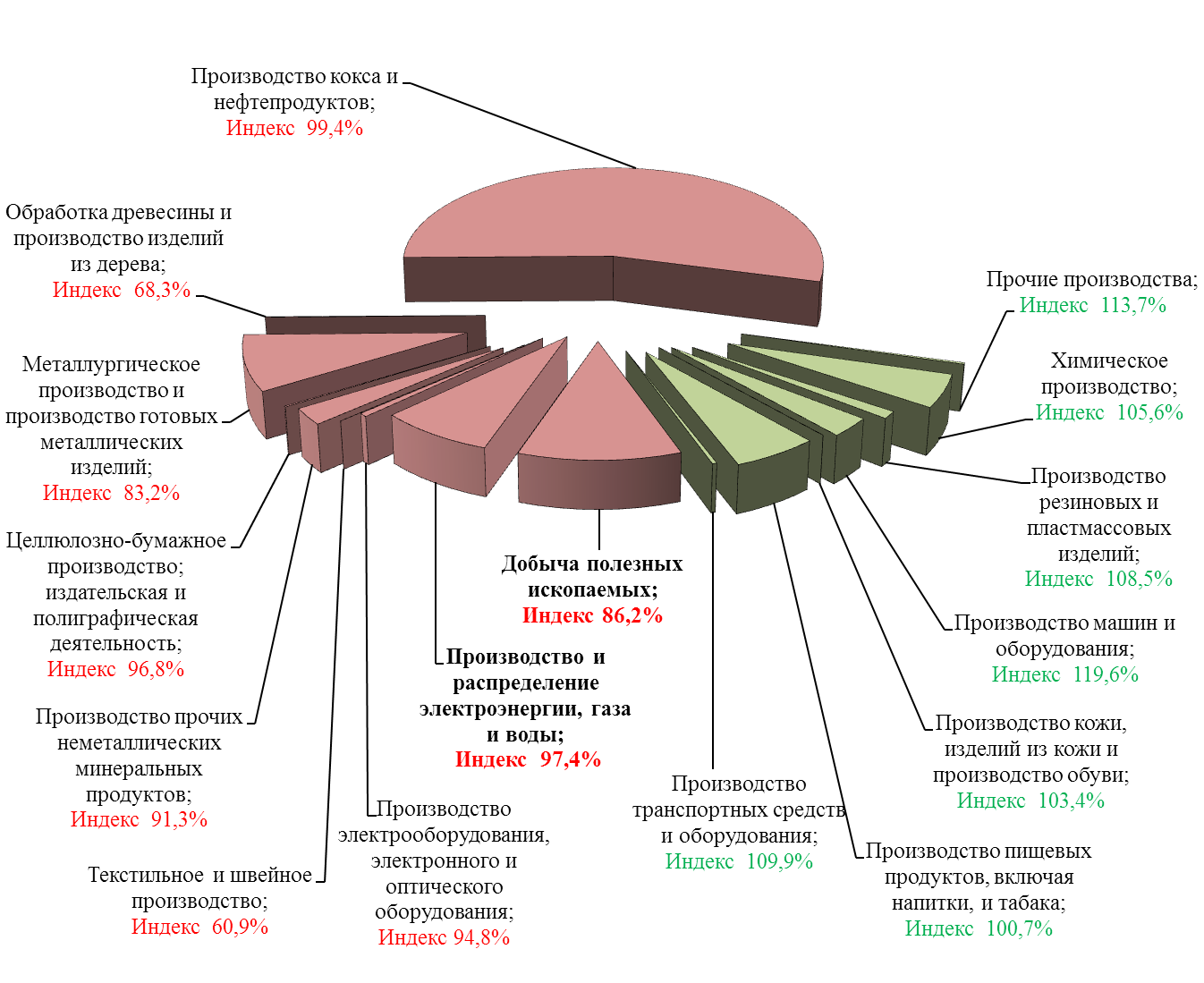 Такие крупные виды деятельности, как «Добыча полезных ископаемых» и «Производство и распределение электроэнергии, газа и воды» в отчетном периоде допустили снижение индекса на 13,8% и 2,6% соответственно.  По итогам 2013 года Территориальным органом Федеральной службы государственной статистики по Волгоградской области  итоговые значения по объему отгруженных товаров промышленного производства скрыты.  По данным мониторинга отраслеобразующих предприятий и на основе расчетов среднего веса отрасли за ряд лет в объеме отгруженных товаров показатель по отрасли за 2013 год остался на уровне значения 2012 года (около 40 млрд.руб.). (За последние 4 года доля вида деятельности «Добыча полезных ископаемых» стабильно занимала долю около 10% в общем объеме отгруженных товаров промышленностью города).Доля вида деятельности «Производство и распределение электроэнергии, газа и воды»  за период 2009-2012 гг. в общем объеме промышленного производства  несколько снизилась с 8,6% до 7,4% в 2012 году.  Среднее значение составляет 8%. По  итогам  2013 года  объем  промышленного  производства  без учета вида деятельности по добыче полезных ископаемых, составил   337 726,7 млн. руб., что всего  на 0,4% меньше чем за соответствующий период прошлого года.  За 2012 г. объем промышленного производства составлял 339 216,33 млн. рублей (без учета вида деятельности по добыче полезных ископаемых).По расчетным данным отдела развития промышленности и инноваций управления промышленной политики департамента экономического развития администрации Волгограда по городу объем промышленного производства по всем промышленным видам деятельности за 2013 года составил порядка 378 млрд. рублей. Следует отметить, что объем промышленного производства за 2013 года остался на уровне 2012 года.Основные проблемы, оказывающие влияние на снижение  объема производства предприятий, это такие общеэкономические  факторы, как:Низкий уровень государственной поддержки отечественных производителей товаров и услуг;Низкий уровень использования  производственных мощностей.Снижение спроса на продукцию из-за увеличения на рынке товаров-субститутов (заменителей), дешевых товаров из ближнего и дальнего зарубежья или из-за более качественных товаров конкурентов;Предельный физический и моральный износ основных фондов.Низкая производительность труда.Технологическое отставание и  низкая восприимчивость к инновациям.Тяжелое финансовое состояние отдельных предприятий и высокий удельный вес убыточных организаций.Высокий уровень конкуренции в обрабатывающих отраслях.Высокая себестоимость изготовления продукции и оказания услуг.Отсутствие в денежно-кредитной политике  «дешевых» и «длинных» средств на модернизацию.Не стимулирующий фискальный характер налоговой политики.Зависимость внутреннего рынка от мировых тенденций.Высокий размер коммунальных расходов.Неконкурентоспособность энергоемких предприятий из-за высоких затрат на электроэнергию.Затраты на электроэнергию являются одной из основных составляющих в себестоимости продукции или услуги промышленного предприятия и в связи с этим оказывают большое влияние на его конкурентоспособность на рынке. Ситуация, складывающаяся на рынке розничной электроэнергии, отражается не только на потере прибыли промышленных предприятий, но и влечет сокращение социальных программ и рабочих мест, а в конечном итоге приводит к закрытию нерентабельных предприятий со всеми социальными последствиями (ОАО «СУАЛ»-филиал ВгАЗ «СУАЛ»). Кроме того, снижение потребляемой нагрузки от крупных потребителей электроэнергии повлечет компенсацию затрат энергетиков со стороны других категорий потребителей, включая население.Производство кокса и нефтепродуктов занимает долю в промышленном производстве обрабатывающих производств более  60%. По итогам 2013 года  индекс  по отрасли составил 99,4% (для сравнения индекс по отрасли за 2012 года был 106,5%). В 2013 году  ООО «ЛУКОЙЛ-Волгограднефтепереработка» проводила крупную плановую модернизацию производства, существенно повлиявшую на снижение темпов развития отрасли.Металлургическое производства в объеме промышленного производства   среди отраслей обрабатывающих производств занимает долю более 10%. Закрытие в 2013 году ОАО «СУАЛ»-филиал ВгАЗ «СУАЛ» повлияло на падение индекса  промышленного производства по отрасли на 16,8%. В промышленности занята четверть работающего в экономике  Волгограда населения, или половина занятых в промышленности Волгоградской области.  На промышленных предприятиях Волгограда за январь-ноябрь 2013 года произошло снижение численности работающих с 68 249 человек в январе до 65 262 человек в ноябре, то есть на 4,4%. В добыче полезных ископаемых за январь-ноябрь 2013 года численность работающих снизилась (с 589 чел. до 557 чел.).   В обрабатывающих производствах численность работающих в отчетном периоде снизилась с 54 389 чел в январе до 50 868 в ноябре (т.е. на 3512 чел., из которых на ОАО «СУАЛ»-филиал ВгАЗ «СУАЛ уволено около 800 чел., на ОАО «Волгоградский судостроительный завод» - около 400 чел., на ООО «Волгоградская машиностроительная компания» - 240 чел., на Филиал «Волгоградский» ОАО «Северсталь-метиз» - 90 чел.).  В производстве и распределении электроэнергии, газа и воды  за период январь-ноябрь 2013 г. численность работающих увеличилась с 13 271 до 13 850 чел.За январь-ноябрь 2013 года по сравнению с уровнем соответствующего периода 2012 года в отраслях промышленности Волгограда наблюдался рост среднемесячной заработной платы:добыча полезных ископаемых    						- 106,6%,обрабатывающие производства        					- 113,8%,производство и распределение электроэнергии, газа и воды  	- 110,0%.Среднемесячная заработная плата работников в расчете на одного работника составила по видам деятельности: добыча полезных ископаемых                                			- 51 456 руб.обрабатывающие производства        					- 25 350 руб.производство и распределение электроэнергии, газа и воды  	- 27 345 руб.Самый высокий уровень заработной платы наблюдается в добывающих отраслях, а именно в добыче топливно-энергетических полезных ископаемых – более 73 тыс. рублей. В обрабатывающих отраслях высокий уровень средней заработной платы отмечается в отрасли по производству электрооборудования, электронного и оптического оборудования – 29 768  рублей. Однако в обрабатывающих производствах у работников текстильного и швейного производства отмечается самый низкий уровень средней заработной платы 2 282 рубля. Прирост  средней заработной платы в отрасли за январь-ноябрь 2013 года составил  30,1% к уровню соответствующего периода 2012 года.По данным Волгоградского Отделения ПФР по состоянию на 1 января 2014 года в Волгоградской области общая сумма долга по страховым взносам на обязательное пенсионное и обязательное медицинское страхование составляет 2 895 млн. руб., в том числе (на обязательное пенсионное страхование – 2 375,8 млн. руб., на обязательное медицинское страхование – 519,6 млн. руб.).Прирост задолженности по страховым взносам в последние годы приобретает системный характер и связан, прежде всего, с несостоятельностью (неплатежеспособностью) крупных плательщиков, находящихся в различных процедурах банкротства.Так, 2 121,6 млн. руб. или 73,3% в общей сумме недоимки приходится на предприятия-банкроты. За предыдущие четыре года – это рекордный показатель. В 2010 году предприятия-банкроты в общей сумме недоимки составили 25,6%, в 2011 году – 50%, в 2012 году – 62,9%.Основная часть задолженности предприятий-банкротов, а именно 78,4% приходится на 6 крупнейших организаций Волгограда (1 663,7 млн.руб):- ЗАО «ВМЗ Красный октябрь» (997,6 млн. руб.),- ВОАО «Химпром» (395,8 млн. руб.),- ОАО «ВЗ ЖБИ-1» (113,1 млн. руб.),- ОАО «Волгоградский судостроительный завод» (84,2 млн. руб.),- ОАО «Волгограднефтегазстрой» (41,1 млн. руб.),- ООО «Волгоградский завод спецмашиностроения» (31,9 млн. руб.),Особенно сложной остается ситуация на заводе «Красный Октябрь», сумма долга которого в общей сумме задолженности составляет 34,4%.Несмотря на отчеты руководства о наращивании производства  завод, уже третий год подряд не делает отчисления в Пенсионный фонд.Неуплата страховых взносов предприятием, прежде всего, отразится на размере будущей пенсии свыше 7 тыс. человек, которые работали на «Красном Октябре» (в настоящее время на данном предприятии трудятся порядка 2 тыс. человек). Кроме того, граждане, за которых не уплачиваются страховые взносы, полностью утрачивают право на инвестирование средств пенсионных накоплений.Волгоградским Отделением ПФР в полном объеме принят комплекс законодательных и дополнительных мер по отношению к указанному предприятию, в том числе по принудительному взысканию долга за счет имущества. Однако руководством предприятия до настоящего времени не принимаются какие-либо меры по уплате задолженности по страховым взносам.В связи с вышеизложенными обстоятельствами Пенсионный фонд Российской Федерации обратился в генеральную прокуратуру Российской Федерации.В 2013 году прокуратурой Волгоградской области и СЧ СУ УМВД России по г. Волгограду были проведены проверки сведений о нарушениях ЗАО «ВМЗ Красный Октябрь» пенсионного и налогового законодательства. Кроме всего прочего, по итогам проведенных проверок были установлены многочисленные нарушения в действиях конкурсного управляющего завода «Красный Октябрь», а также в отношении руководства завода возбуждено уголовное дело, по признакам состава преступления, предусмотренного ч. 2 ст. 195 УК РФ, ведется предварительное следствие.Ситуация по основным отраслям, допустившим снижение индекса промышленного производства.Производство кокса и нефтепродуктовВ структуре промышленной продукции Волгограда в обрабатывающих отраслях наибольший удельный вес (более 60%) занимает «производство нефтепродуктов». В отрасли работает более 2 тыс. человек.  Средняя заработная плата около 44 тыс. рублей (средняя заработная плата по отрасли в  Российской Федерации 63 806 руб.).  Индекс промышленного производства в 2013 г. по сравнению с соответствующим периодом 2012 г. составил  99,4%.По сравнению с 2012 г. увеличилось производство топлива моторного для судовых дизелей в 2,2 раза, битумов нефтяных и сланцевых – на 5,5%.Однако произошло снижение по объему выработки топлива дизельного по сравнению с 2012 г. на 0,8%, бензина автомобильного – на 3,0%, масел нефтяных смазочных – на 3,8%, прямогонного бензина – на 21,3%, мазута топочного – 21,9%.Отраслеобразующим предприятием данного вида деятельности по Волгограду является ООО «ЛУКОЙЛ-Волгограднефтепереработка» - самый крупный производитель горюче-смазочных материалов в Южном Федеральном Округе России.ООО «ЛУКОЙЛ-Волгограднефтепереработка» занимает первое место по объему промышленного производства в Волгоградской области и имеет успешный опыт реализации крупных инвестиционных проектов. ООО «ЛУКОЙЛ-Волгограднефтепереработка» реализует инвестиционный проект по строительству комплекса глубокой переработки вакуумного газойля. Общая стоимость проекта 56,4 млрд. рублей.  Следует отметить, что на этапе строительно-монтажных работ в качестве субподрядчиков привлекаются и региональные предприятия. В 2013 году предприятие ООО «ЛУКОЙ-Волгограднефтепереработка» планировало снижение объема отгруженных товаров относительно уровня 2012 года на 8%. В объеме промышленного производства города предприятие занимает значительную долю. Снижение объема производства продукции в прогнозе предприятия на 2013 год связано с выполнением планового ремонта установок первичной переработки нефти, проведением работ по техническому перевооружению предприятия, а также с освоением двух новых видов продукции  в номенклатуре товаров предприятия.В последние годы ООО «ЛУКОЙЛ-Волгограднефтепереработка» стабильно перерабатывает 11 миллионов тонн нефти. Это предельно возможное количество для Волгоградского нефтеперерабатывающего завода. На ближайшую перспективу Компания ставит перед предприятиями задачи по вводу новых технологических объектов. Активно строится новая мощная установка первичной переработки нефти мощностью 6 миллионов тонн. По плану ее пуск состоится в 2015 году. Таким образом, план переработки нефти, с учетом вывода из эксплуатации ЭЛОУ-АВТ-3 и ЭЛОУ-АВТ-4, составит 14–14,5 миллиона тонн нефти в год. Компания уже сейчас ставит вопросы расширения инфраструктуры, увеличения поставки нефти на предприятие и отгрузки нефтепродуктов. Если делать анализ российского и европейского рынков, то Волгоградский нефтеперерабатывающий завод находится в очень благоприятном положении. Это выводы стратегов и аналитиков компании «ЛУКОЙЛ». Предприятие занимает выгодное географическое положение на Юге России. Есть возможности обеспечения региона нефтепродуктами. Благоприятная логистика связана с поставками дизельного топлива в Европу. Положение в европейской нефтепереработке напряженное. Это дает преимущество по поставкам нефтепродуктов на европейский рынок. Таким образом, будущее Волгоградского НПЗ на ближайшие 10–20 лет определено. Компания намерена вкладывать деньги в развитие завода и развивать его мощность.В 2013 году на ООО «ЛУКОЙЛ-Волгограднефтепереработка» внедрена Централизованная Система Управления (ЦСУ) от компании Honeywell, что  позволило оптимизировать работу предприятия за счет объединения всех систем управления в единую сетевую инфраструктуру.В отчетном периоде на ООО «ЛУКОЙЛ-Волгограднефтепереработка» построена высокотехнологичная линия фасовки масел в крупную тару. Она позволяет полнее удовлетворять спрос на эту продукцию и дополнительно защищает потребителей от некачественных подделок.Масла предприятия отгружаются различными способами, в том числе в течение десяти лет в 216 литровых бочках и в контейнерах объемом 1000 литров. Линия по фасовке в бочки работает с полной загрузкой. В соответствии с потребностями ООО «ЛЛК-Интернешнл» было принято решение о монтаже дополнительной линии фасовки в бочки и контейнеры. По техническому заданию мощность новой линии фасовки масел в бочки контейнеры составляет около 50 тысяч тонн в год.Строительство нового комплекса проходило с остановкой старой линии, поскольку необходимо было врезаться в действующие трубопроводы. Днем производились все необходимые работы по врезкам, а фасовка осуществлялась в ночное время.Одним из главных положительных моментов 2013 года следует отметить, что, как и в предыдущие годы, предприятие переработало более 11 миллионов тонн нефти. Это означает, что все мощности завода были загружены, обеспечена полная занятость персонала. Работодатель выполнил все обязательства Коллективного договора. Финансовое состояние завода стабильно. Операционный доход деятельности Общества в 2013 году составляет около 40 млрд. рублей. Значительный экономический эффект достигнут за счет реализации организационно-технических мероприятий, таких как увеличение объема перерабатываемой нефти, оптимизация рецептур смешения товарных нефтепродуктов, сокращение сроков простоя объектов на капитальных ремонтах, увеличение выработки собственной тепловой энергии. Продолжается реализация программы капитального строительства, модернизации завода. Инвестиции на эти цели составили более 9 миллиардов рублей. Точки роста отраслиПланы развития на ближайшую перспективу. В настоящее время на Волгоградском нефтеперерабатывающем заводе реализуются два крупнейших инвестиционных проекта. В решающую фазу входит строительство установки первичной переработки нефти мощностью 6 миллионов тонн в год. В 2014 году в ходе реализации этого проекта будет выполнен основной объем строительно-монтажных работ. Задача ставится таким образом, чтобы в мае 2015 года началась обкатка оборудования. Также продолжится реализация одного из самых крупных проектов в российской нефтепереработке - строительство комплекса глубокой переработки нефти мощностью по сырью 3,5 млн. т/год. Сроки реализации этого проекта крайне сжаты - 2016 год. Перед ООО «ЛУКОЙЛ-Волгограднефтепереработка» поставлена задача доведения к 2021 году численности персонала до 1400 человек. Работодателем и профсоюзом в прошлые годы оптимизация численности была проведена таким образом, что большинство людей было трудоустроено. С 1 января 2014 года участки масляного производства по приготовлению товарных масел, фасовки в различную тару, а также участок отгрузки и налива масел производства по транспортировке и хранению нефтепродуктов входят в состав ООО «ЛЛК-Интернешнл». Это должно повысить эффективность самостоятельного бизнеса по товарным маслам. Работа в этом направлении будет продолжена. Металлургическое производство и производство готовых металлических изделийМеталлургическое производство и производство готовых металлических изделий занимает 10,1% в обрабатывающих отраслях. В отрасли работает 11 563 человек – это 17,2% от общей численности работающих в промышленности. Среднемесячная заработная плата по отрасли за январь-ноябрь 2013 года составляет 25 313 рублей, темп роста 114,2% к соответствующему периоду прошлого года (средняя заработная плата по отрасли в  Российской Федерации 28 333 руб.).  Объем отгруженных товаров собственного производства, выполненных работ и услуг собственными силами  за 2013 г. по данному виду экономической деятельности составил 31 092,6 млн. рублей, что на 3,2% больше, чем за аналогичный период прошлого года. Индекс промышленного производства в 2013 г. по сравнению с соответствующим периодом 2012 г. – 83,2%.В январе-декабре 2013 г. снизилось производство по сравнению с аналогичным периодом 2012 г. стальных труб на 59,2%, конструкций строительных сборных из стали на 1,9%. Снижен выпуск проволоки скрученной, тросов, канатов, шнуров плетеных и аналогичных изделий из черных металлов без электрической изоляции на 20,5%, изделий крепежных, винтов мелких крепежных – на 47,2%.Объем производства готового проката черных металлов вырос на 17,3%, в том числе сортового (без заготовки для переката на экспорт) – на 18,7%, листового проката (без покрытий) – на 6,3%.  Относительно уровня 2012 г. увеличился объем выплавки стали на 2,3%; В Волгограде находится 13 средних и крупных промышленных предприятий металлургической отрасли.  К основным предприятиям отрасли относятся ЗАО «Волгоградский металлургический комбинат «Красный Октябрь», Филиал «Волгоградский» ОАО «Северсталь-метиз», ОАО «СУАЛ»-филиал ВгАЗ «СУАЛ», ООО «Метизный завод», ЗАО «Завод металлоконструкций» и ряд других. Российские и мировые тенденцииПо оценкам экспертов РИА Рейтинг, металлургическое производство в России снизится по итогам 2013 года более чем на 2%.  Таким образом, впервые за четыре года в отрасли зафиксирована отрицательная динамика производства. Но все познается в сравнении. Следует отметить, что в 2009 году было еще хуже - тогда спад составлял 13,5%.Главная причина ухудшения динамики в отрасли - неудовлетворительная конъюнктура внешнего рынка. Падение цен произошло практически по всему спектру металлов, за исключением свинца и олова, но эти металлы не имеют большого веса в структуре российской металлургии. В тоже время главные «примы» отрасли - стальной прокат, медь, алюминий - подешевели за год на 8-10%, никель - еще сильнее. В этих условиях поставки металлов на экспорт преимущественно снижались, а внутренний рынок не смог компенсировать проблемы на внешнем рынке, так как инвестиционный спрос в России тоже начал падать.В результате, производство стали, меди никеля в России по итогам года снизилось примерно на 2-3%, алюминия и цинка - более чем на 10%. Но, по мнению экспертов РИА Рейтинг, не так неприятен сам спад, сколько его социальные последствия из-за закрытия заводов, которое происходит сейчас в отрасли, или  частичной остановки производств. Прежде всего, речь идет об алюминиевых заводах РУСАЛа  - Волгоградский, Волховский и Уральский алюминиевые заводы.  Остальные заводы компании остановлены частично, либо же на них существенно снижено производство продукции.Очень вероятно, что внешняя конъюнктура в 2014 году не улучшится, а если и улучшится то ненамного. Главная беда мирового рынка металлов- перепроизводство. Металлурги Китая продолжают наращивать производство очень высокими темпами, и не прогнозируется, что в 2014 году их активность снизится.В связи с этим надежды металлургов в 2014 году будут связаны, в большей степени, с внутренним рынком, чем с внешним. Поэтому положение предприятий цветной металлургии будет оставаться сложным, так как эта отрасль очень сильно завязана на экспорт - по крайней мере, сильнее, чем черная металлургия. В данном случае можно только надеяться на создание резервного госфонда цветных металлов, о котором говорилось на встрече глав крупных металлургических компаний с премьер-министром Дмитрием Медведевым. Эта мера могла бы поддержать производителей алюминия, меди и никеля, но вряд ли она будет реализована, учитывая недостаток средств в бюджете.Риски отраслиНа ОАО «СУАЛ»-филиал ВгАЗ «СУАЛ» в 2013 году по решению собственника ОК РУСАЛ  в связи с убыточностью производства алюминия  из-за  низкой цены на алюминий на LME и регионально обусловленных высоких тарифов на электроэнергию была произведена частичная консервация производства. Отключены все корпуса электролиза. Проводятся мероприятия по консервации оборудования и производственных помещений. В настоящее время на ВгАЗе функционируют три производства. Численность промплощадки составляет порядка 600 человек.Необходимое число работников осталось для поддержания режима консервации электролизного производства. Высвобождаемым сотрудникам предлагалось новое трудоустройство на предприятиях компаний РУСАЛ и БАЗЭЛ или выплаты, превышающие определенные законодательством. Литейное производство работает на привозном металле сибирских заводов  (Новокузнецкого, Братского и Саяногорского алюминиевых заводов) и выпускает продукцию с добавленной стоимостью. Это гомогенизированные и негомогенизированные цилиндрические слитки.  На заводе и раньше осуществлялся переплав металла на одном из участков литейного производства, но в гораздо меньших объемах. Основные моменты, на которые нужно было обратить внимание, это увеличение объема производства переплава до 50 тыс. тонн в год. На всем существующем оборудовании можно производить порядка 3 тыс. тонн в месяц.ВгАЗ был и остается крупным конкурентоспособным производителем порошковой продукции на территории РФ. Цех порошковой металлургии, основанный в 1961 году, и в настоящее время является производителем всего спектра порошков, гранул, пудр и паст. Волгоградский алюминиевый завод выпускает порядка 57 видов порошков, гранул, пудр и паст объемом порядка 10 тыс. тонн в год. При этом применяются уникальные технологии получения порошков на основе различных сплавов с алюминием. Это определяет широкие возможности их применения во многих отраслях на территории России и за рубежом.Также на ВГАЗе, не прекращал работу участок производства анодной массы, даже после отключения на временную консервацию корпусов электролиза. Сегодня изменился только заказчик. Вместо собственного электролизного производства участок теперь в полном объеме обеспечивает качественной анодной массой Кандалакшский алюминиевый завод.ЗАО «ВМЗ «Красный Октябрь» в настоящее время находится в стадии ликвидации с переходом основных средств и персонала в новую компанию ЗАО «Волгоградский металлургический комбинат «Красный Октябрь». Несмотря на непростую экономическую ситуацию, сложившуюся в последнее время на предприятии, заводчане не только продолжают выпуск продукции, но и осваивают ее новые виды. В настоящее время на «Красном Октябре» зарплата всем сотрудникам выплачивается своевременно и в полном объеме. Никаких сокращений заработной платы, увольнений трудящихся не планируется.«Красный Октябрь» на протяжении последних двух лет не снижает объемов своего производства.Из ЗАО «ВМЗ «Красный Октябрь» переведено в ЗАО «ВМК «Красный Октябрь» 100% персонала. Таким образом, весь трудовой коллектив завода перешел в новое предприятие – комбинат «Красный Октябрь». Все пенсионные и налоговые отчисления предприятием ЗАО «ВМК «Красный Октябрь» производятся в полном объеме.На  ООО «Волгоградский завод труб малого диаметра» (ВЗТМД) практически полностью остановлены прокатные станы, на предприятии начался процесс консервации оборудования.  Частично загруженным на «ВЗТМД» остается только один цех.  Сложившая ситуация связана с возобновлением процедуры банкротства на предприятии. ООО «ВЗТМД» 9 октября само подало иск о признании себя несостоятельным, однако, ранее 30 сентября ООО «Салиса» (Москва) уже направило аналогичный иск в суд против волгоградского завода. Причины ситуации лежат в области взаимоотношений крупных собственников металлургической отрасли. Специалисты считают, что говорить о скорой смерти предприятия пока преждевременно. Дальнейшие перспективы завода зависят от того, как скоро он станет интересен новому крупному инвестору. На ОАО «Волгоградский завод тракторных деталей и нормалей» введена  процедура внешнего управления. С 01.10.2012 создано новое предприятие ООО «Метизный завод». ООО «Метизный завод» создан с 01.10.2012 как новое предприятие на базе ОАО «Волгоградский завод тракторных деталей и нормалей», на котором  введена  процедура внешнего управления. Имеет долг за газ и электроэнергию.Точки роста отраслиФилиал «Волгоградский» ОАО «Северсталь-метиз» - одно из самых современных, передовых предприятий нашего региона, которое делает ставку на инновационные технологии, высокотехнологичное оборудование, модернизацию. Продукцию компании используют в строительстве, нефтегазовой отрасли, машиностроении и многих других сферах. Богатый опыт работы, кадровая стабильность, дальновидность и грамотность руководства и специалистов позволяют филиалу с каждым годом наращивать мощности, расти и развиваться по пути прогресса. За последние пять лет на волгоградской площадке «Северсталь-метиз» разработано и освоено более 100 новых видов продукции, в том числе – канаты уникальной конструкции (с пластически обжатыми прядями, многопрядные малокрутящиеся и другие) для экскаваторов, башенных и мостовых кранов; талевые канаты и грозозащитные тросы. Отметим, что все инновационные разработки прекрасно зарекомендовали себя у потребителей. Высочайшее качество производимой продукции сочетается с клиентоориентированностью, готовностью предложить партнерам востребованный сервис.Филиал «Волгоградский» ОАО «Северсталь-метиз»  за 2013 год имеет падение по ряду показателей объема выпущенной продукции по отношению к 2012 году, в частности по производству проволоки скрученной, тросов, канатов, шнуров плетеных и аналогичных изделий из черных металлов без электрической изоляции – на 20,5%.  Предприятие связывает это с общим падением заказов. В 2013 году Филиал «Волгоградский» ОАО «Северсталь-метиз» освоил 10 новых видов продукции и существенно модернизировал производство.В конце 2013 года в рамках инвестиционного проекта «Увеличение объема производства пружинной проволоки тонких диаметров» была завершена модернизация волочильного стана типа 630/10. На предприятии смонтировали волочильный стан с десятью блоками. Отметим, что до начала реализации проекта максимальная кратность оборудования составляла всего семь блоков и была недостаточной для получения необходимого разрывного усилия у готовой продукции. На стане будет производиться проволока ГОСТ 9389-75 от 0,8 до 1,20 мм первого, второго и третьего классов, а также канатная светлая и оцинкованная проволока с тем же диаметром. Благодаря реализации данного проекта предприятие сможет увеличить объем производства пружинной проволоки тонких диаметров. По прогнозам он составит порядка 10 тонн в месяц. ЗАО «Волгоградский металлургический комбинат «Красный Октябрь». Завод взял курс на модернизацию и планирует внедрить концепцию современного сталеплавильного, листопрокатного и сортопрокатного производства. С целью реализации поставленных задач предприятие активно взаимодействует с европейскими партнерами по вопросам поставок нового оборудования и проектирования площадок. «Красный Октябрь» не испытывает проблем с обеспечением заказами.Первая партия высокотехнологичного оборудования - 5 новых печей и 2 бака - укомплектована и подготовлена к отправке в Волгоград. На «Красный Октябрь» оно поступит в начале 2014 года. Этими печами и баками планируется оснастить цех отделки металлопроката (ЦОМП) и отделение отделки листопрокатного цеха. Позднее за этими печами последует еще 21 камерная печь для ЦОМП.В 2013 года «Красный октябрь» заключил семь крупных контрактов на поставку металлопроката с новыми заказчиками из России и стран зарубежья.  Ассортимент продукции, на которую ориентированы новые клиенты, разнообразен. Это и маломагнитная сталь для судостроения, и шарикоподшипниковые шлаковые марки, и никелевая конструкционная сталь, и рессоро-пружинная истовая сталь.Кроме того, продлены контракты с действующими постоянными клиентами, которых у комбината 150. Также достигнуты предварительные договоренности на поставку волгоградского металлопроката с несколькими российскими и иностранными компаниями. ОАО «СУАЛ»-филиал ВгАЗ «СУАЛ»ОК РУСАЛ и государственная корпорация «Банк развития и внешнеэкономической деятельности» (Внешэкономбанк) объявили о подписании меморандума о намерениях по сотрудничеству, направленному на перепрофилирование убыточных заводов РУСАЛа.РУСАЛ и ВЭБ выразили намерение сотрудничать в создании производственных мощностей по выпуску продукции из алюминия и его сплавов, включая выпуск автокомпонентов, прокатной и кабельной.В рамках соглашения РУСАЛ будет осуществлять поиск инвесторов, а также предоставлять им инфраструктуру имеющихся промышленных площадок, обеспечивая поставки алюминия для выпуска продукции.РУСАЛ уже начал работу, направленную на перепрофилирование убыточных мощностей по производству алюминия, подписав меморандум с израильской компанией Omen High Pressure Die Casting о создании совместного предприятия по производству автокомпонентов на промышленной площадке Волховского алюминиевого завода.Следует отметить, что и после полной остановки производства алюминия на ОАО «СУАЛ»-филиал ВгАЗ «СУАЛ»  «жизнь» завода еще продолжается. На данный момент предприятие не только строит планы, но и реализует множество проектов. Одно из направлений работы – переплав металла. Уже в начале 2014 года будут введены в эксплуатацию два новых миксера, максимальная мощность по переплаву которых составляет свыше 60 тыс. тонн в год. Кроме того, продолжается выпуск анодной массы – планируется, что в 2014 году будет произведено свыше 30 тыс. тонн этой продукции. Объемы выпуска продукции порошковой металлургии завода увеличены до 10 тыс. тонн в год.  Работают все службы, необходимые для нормального функционирования этих производств. В 2014 году Волгоградский алюминиевый завод планирует запустить производство анодных блоков.  В настоящее время рассматривается вопрос строительства участка прессования «зеленых» анодных блоков на базе участка с проведением обжига на свободных мощностях ОАО «Энергопром»  в объеме 65 тысяч тонн блоков в год. Окупаемость проекта по расчетам составит 6 месяцев.Реализация этого проекта позволит создать новые рабочие места на промплощадке и даст возможность снизить себестоимость закупаемых анодных блоков для предприятий компании.  Ожидаемый результат - итоговое снижение себестоимости 1 тонны AL-сырца за счет замены дорогостоящих импортных анодных блоков стоимостью до 700$ за 1 т на анодные блоки собственного производства стоимостью до 500$ за 1 т. Кроме того, снизится риск срыва поставок анодов. Сегодня в России не производится подобная продукция, поэтому алюминиевые производства используют в основном анодные блоки, изготовленные в Китае. ООО «Форте Пром» входит в состав динамично развивающейся Группы Компаний и является производителем в городе Волгограде литых алюминиевых и биметаллических радиаторов под собственной зарегистрированной торговой маркой Halsen.Все производственные участки оснащены современным оборудованием Российских, Итальянских и Китайских производителей. В декабре 2012 года была реализована программа модернизации, а так же осуществлена дополнительная автоматизация и модернизация литьевого комплекса, установлена и введена в эксплуатацию полностью автоматическая Итальянская линия по механической обработке радиаторов.В результате модернизации двух основных производственных участков, существенно повысилась стабильность производственного цикла, это повлекло за собой увеличение производственных мощностей в 2 раза.На сегодняшний день продукция реализовывается для предприятий строительной отрасли не только Волгоградского региона, но и таких регионов, как Краснодарский край, Ростовская область, Ставропольский край, Центральная часть России, Урал, Сибирь, Республики Северного Кавказа.Производство прочих неметаллических минеральных продуктовОбъем отгруженных товаров собственного производства, выполненных работ и услуг собственными силами в 2013 г. по виду экономической деятельности составил 9231,2 млн. рублей, что на 3,3% больше, чем за аналогичный период прошлого года. Доля стройиндустрии в объеме производства по обрабатывающим отраслям Волгограда составляет 3%. Индекс промышленного производства за 2013 год по сравнению с соответствующим периодом 2012 г. – 91,3% (увеличение объемов произошло за счет подорожания  шифера, плит древесно-стружечных, песка строительного, смесей асфальтобетонных, кирпича силикатного).В отрасли работает 3,8 тыс. человек (это 5,6% от численности работающих в промышленности Волгограда).  Средняя заработная плата за январь-ноябрь 2013 года составляет 24 290 руб. (темп роста составил 108,5%). Средняя заработная плата по отрасли в  Российской Федерации  - 25182 руб.В 2013 году по сравнению с уровнем января-декабря 2012 г. уменьшено производство по конструкциям и деталям сборным железобетонным (на 0,5%), изделиям строительным из гипса (на 4,2%), керамическим глазурованным плиткам для внутренней облицовки стен (на 7,9%), гипсу (алебастру) (на 8,9%), блокам стеновым крупным (включая блоки стен подвалов) из бетона (на 33,4%), смесям асфальтобетонным дорожным, аэродромным и асфальтобетону (горячим и теплым) (на 58,7%).Наряду с этим, в 2013 г. отмечается прирост к уровню аналогичного периода 2012 г. отдельных видов продукции, среди них: изделия санитарно-технические из керамики (на 7,3%), кирпич строительный (включая камни) из цемента, бетона или искусственного камня (на 10,8%), шлаковата, вата минеральная силикатная и аналогичные минеральные ваты и их смеси навалом, в листах или рулонах (на 1,6%).Тенденция снижения объемов производства строительных материалов наблюдается как по Волгограду, так и по всей России. Главная причина снижения объемов – снижение спроса у основных потребителей продукции, отсутствие рынка сбыта, затоваривание продукцией. Малые объемы строительства жилья в городе не обеспечивают предприятие загрузкой на полную мощность. Предприятиям нужен госзаказ.Все предприятия стройиндустрии готовы  принять участие в подготовке объектов к Чемпионату мира по футболу 2018 года. Многие предприятия  проводят модернизацию производства.В отрасли зарегистрировано 16 крупных и средних предприятий.Ведущими крупными и средними  предприятиями стройиндустрии Волгограда являются: ОАО «Волгоградский керамический завод», ООО «Волма», ООО «Фирма ЖБИ-6», ОАО «Промстройконструкция», ООО «Волгоградский завод строительных материалов», ЗАО «Производственное объединение «Завод силикатного кирпича», ООО «Волма-ВТР», ООО «Волгоградский завод ЖБИ №1», ОАО «Завод базальтовой теплоизоляции-Волгоград», ООО «Завод железобетонных изделий и конструкций», ООО «Завод керамического кирпича» и др.Доля двух первых предприятий ОАО «Волгоградский керамический завод» и ООО «Волма» в объеме продукции отрасли составляют около 60%, на  ОАО «Фирма ЖБИ-6» и ОАО «Промстройконструкция» приходятся еще 10 %.Риски отраслиНа предприятиях имеются общие проблемы:- падение спроса на продукцию;- отсутствие  рынков сбыта;-уменьшение жилищного строительства и отсутствие промышленного строительства в Волгограде; - затоваривание продукцией.ООО «Волгоградский завод ЖБИ №1».  По состоянию на 1 января 2014 года сумма долга по страховым взносам на обязательное пенсионное и обязательное медицинское страхование составляет 113,1 млн. руб.Точки роста отраслиКорпорация «ВОЛМА» приобрела госпакет акций «Белгипса».  Продажа акций компании, являющейся единственным в стране производителем гипсокартона, пазогребневых плит, а также сухих строительных смесей на основе гипса (штукатурки, шпатлевки, монтажных клеев), осуществлялась по рыночной стоимости.Сотрудничество между Правительством Республики Беларусь и Корпорацией «ВОЛМА» определяет ряд инвестиционных обязательств – реконструкцию и модернизацию действующего завода в Минске и строительство нового – в поселке Гатово Минского района. Эта сделка, по мнению руководства Корпорации, будет способствовать укреплению позиций ВОЛМА на рынке строительных материалов. Ведь производственная мощность модернизированного «Белгипса» составит 30 млн. кв. м гипсокартоновых листов, 500 тыс. кв. м пазогребневых плит, 100 тыс. тон гипсовых смесей. Этих показателей планируется достигнуть к 2018 году. Руководство Республики Беларусь видит в Корпорации «ВОЛМА» надежного партнера, который способен в полном объеме обеспечить рынок качественными материалами, а также послужить увеличению экспортной выручки за счет продажи конкурентной продукции в соседние страны.ОАО «Волгоградский керамический завод» значительно увеличил модельный ряд выпускаемой продукции, что позволило обеспечить расширение ассортимента продукции и предложить уникальный, не имеющее аналогов в ЮФО услугу по декорированию керамической плитки.В начале 2013 года Волгоградский керамический завод приобрел и запустил в работу итальянское цифровое устройство по нанесению рисунка на керамическую плитку без контакта с ее поверхностью. Новизна этого оборудования заключается в высоком разрешении печати и возможности управлять размерами капли по восьмиуровневой шкале серого цвета. Как отмечают на специалисты Волгоградского керамического завода, новая технология позволяет добиться высочайшего качества печати и весьма контрастных оттенков.Благодаря внедрению цифровой машины, Волгоградский керамический завод получил возможность производить керамическую плитку, реалистично имитирующую текстуру натурального дерева, камня или даже текстиля, и за счет этого смог расширить ассортимент коллекций.ООО «Завод Керамического Кирпича» единственный в Волгограде завод по производству керамических стеновых блоков - современного материала для ограждающих конструкций, сочетающего в себе теплоизоляцию, прочность и технологичность строительства. В настоящее время завершился процесс  реконструкции завода. На Территории завода находится еще одно предприятие  - ОАО «Биотех». Оба предприятия (ООО «Завод Керамического Кирпича» и ОАО «Биотех») входят в состав промышленного холдинга «БИC», реализацией продукции которого занимается ООО Торговый Дом «БИС».ОАО «Биотех» стало первым в России предприятием, освоившим технологию «жесткой экструзии», которая позволяет производить особо прочный вид кирпича «Сталинградский эталон». Если по требованиям ГОСТа керамический кирпич должен выдерживать 50 циклов морозостойкости (замораживания до 20 градусов по Цельсию и размораживания), то «Сталинградский эталон» выдерживает порядка 140. После такой закалки прочность кирпича возрастает во много раз, он выдерживает вес в 60 тонн. Кроме того, новая линия дает существенную экономию энергозатрат, что положительно сказывается на себестоимости, а значит и на конечной цене продукта. Производственный процесс практически полностью автоматезирован и компьютеризирован.Предприятие имеет свою аттестационную испытательную лабораторию, где сырье и вся исходящая продукция проходят специальную проверку, а на окна производства ОАО «Биотех» получен сертификат качества.Оборудование финского производства позволяет изготавливать металлочерепицу, с высокой степенью точности, то есть со строгим соблюдением геометрических размеров, что в последующем положительно сказывается на внешнем виде кровли.В конце 2013 года начат выпуск новой продукции – поризованного керамического блока «Сталинградский камень». Применение поризованных блоков позволит снизить стоимость жилья и значительно увеличить теплоэффективные качества зданий, благодаря этой передовой технологии фактически отпадает необходимость в использовании теплоизоляции.  Стройматериал отвечает требованиям прочности, долговечности и теплосбережения. Вся продукция будет производиться на немецком оборудовании ABP ASEA BROWN.На ОАО «Промстройконструкция» введена в эксплуатацию новая датская установка по производству стеновых колец. Также на предприятии начала функционировать собственная котельная, обеспечивающая производственные мощности завода паром и горячей водой в два раза дешевле, чем на ТЭЦ-2 от которой ранее Промстройконструкция получала энергоресурсы.В 2012 году на Промстройконструкции уже была введена в производство испанская шести дорожная линия «Универсальная домостроительная система «TECNOSPAN» для производства железобетонных многопустотных панелей перекрытий, исключающий вибрацию и громкий шум.В результате реконструкции были увеличены производственные мощности предприятия, улучшились условия труда рабочих, а также обеспечило заводу ряд стабильных и крупных контактов с волгоградскими застройщиками.На предприятии выпускается ряд продукции, которая другими заводами нижневолжского региона не изготавливается. В настоящее время в ассортименте предприятия самый большой в Волгограде выбор железобетонных изделий для промышленного, жилищного и индивидуального строительства.Возможно изготовление железобетонных конструкций по индивидуальным чертежам. Также предприятие выпускает раствор, бетон цементный, керамзитобетон, асфальт, добывает песок горный.В конце 2013 года ОАО «Промстройконструкция» начала работу с 3 большими строительными заказами с «Родниковой долиной», ВСУ-77 и ООО «Дидал Сервис». ЗАО «Производственное объединение «Завод силикатного кирпича» - единственное предприятие в регионе, выпускающее крупноформатные силикатные блоки. ЗАО ПО «Завод силикатного кирпича» установило автоматизированный комплекс для производства стеновых панелей. Это позволит увеличить объем производства. Однако сегодня из-за увеличения тарифов на энергоресурсы увеличилась и себестоимость продукции. При этом спрос на силикатный кирпич остается стабильно высоким. Крупноформатные силикатные блоки завод производит на базе немецкого оборудования фирмы «Lasko». Уникальность этого стройматериала заключается в его технических характеристиках. Крупноформатный силикатный блок обеспечивает высокую звуко- и теплоизоляцию за счет применения системы «паз-гребень», исключающей вертикальные швы и, соответственно,  уменьшающей теплопотери. В числе достоинств данного строительного материала производители отмечают и его эксплуатационную экономичность. Один блок, в зависимости от размера, может заменить от 4 до 6 силикатных кирпичей. Применение этого материала сокращает сроки возведения сооружений и уменьшает расход раствора. Поставка блоков потребителю производится в малогабаритных упаковках на деревянных поддонах. Вся выпускаемая продукция соответствует требованиям государственных стандартов, может использоваться в любых климатических условиях. В ближайшее время на предприятии запланировано проведение сертификации продукции.Химическое производствоХимическая промышленность Волгограда занимает около 6% в обрабатывающих отраслях Волгограда и представлена такими крупными предприятиями, как ВОАО «Химпром», ОАО «Каустик», Волгоградский филиал ООО «Омсктехуглерод», ООО «Зиракс», ОАО «Волгоградский кислородный завод» и ряд других. Первые три предприятия, формируют отрасль. В отрасли работает 9,8 тыс. человек (это 14,6% от численности работающих в промышленности Волгограда).  Средняя заработная плата за январь-ноябрь 2013 года составляет 23251 руб. (средняя заработная плата по отрасли в  Российской Федерации 31960 руб.). В 2013 г. по сравнению с уровнем предыдущего года наблюдается увеличение производства гербицидов (в физическом весе) на 71,4%, технического углерода (саж и прочих форм дисперсного углерода, не включенных в другие группировки) – на 13%, материалов лакокрасочных и аналогичных для нанесения покрытий, красок и мастик полиграфических – на 8,6%.По сравнению с уровнем 2012 г. снижен выпуск гидроксида натрия (соды каустической) на 1,3%, пластмасс в первичных формах – на 1,5, карбида кальция – на 5,6, моющих средств – на 35,3%.Риски отраслиСумма просроченной задолженности поставщикам предприятиями химического производства на конец ноября 2013 г. составила 5,6 млрд.рублей.Просроченная задолженность по кредитам банков и займам на конец ноября 2013 года составила 1,2 млрд. рублей.С января 2013 года на предприятии ВОАО «Химпром» введено конкурсное управление. Предприятие имеет большую задолженность перед энергоснабжающими организациями: ОАО «Волгоградэнергосбыт»; ОАО «МРСК Юга» - «Волгоградэнерго»; ООО «ЛУКОЙЛ-Волгоградэнерго».По состоянию на 1 января 2014 года сумма долга по страховым взносам на обязательное пенсионное и обязательное медицинское страхование составляет 395,8 млн. руб.Точки роста отраслиОАО «Каустик» является ведущим промышленным предприятием химической промышленности Волгоградской области.  В настоящее время в Волгограде, на промышленной площадке ОАО «Каустик» реализуется крупный совместный проект Группы компаний «НИКОХИМ» и ОАО «РОСНАНО» по производству наноструктурированного гидроксида магния и оксида магния. В результате реализации проекта будет создано рентабельное, импортозамещающее и ориентированное на экспорт высокотехнологичное производство. Общая стоимость проекта 3,08 млрд. рублей.На территории волгоградского Каустика сегодня формируется инновационный территориальный кластер по производству современных магнезиальных строительных материалов. Объем инвестиций составляет около 11,2 млрд. рублей. Проектом предусматривается расширение производства современных конкурентоспособных строительных материалов – магнезиальных листов и огнезащитных магнезиальных материалов на основе использования инновационных технологий.За последние три года волгоградским предприятием отработаны технологии производства магнезиальных листов с использованием различных наполнителей. Проведены научные исследования и подобраны материалы, разработано опытно-промышленное производство продукции общестроительного назначения и конструктивной огнезащиты зданий и сооружений.Так же в целях участия в государственной программе Российской Федерации «Развитие промышленности и повышение ее конкурентоспособности» направлена заявка в Министерство промышленности и торговли Российской Федерации по теме НИОКР по инновационным композитным материалам. Волгоградский «Каустик» приступил к реализации инвестиционного проекта по модернизации электролизеров производства хлора и каустика ртутным методом. Общий объем инвестиций в реконструкцию оборудования составляет более 492 млн. рублей.Проект имеет экологическую направленность и позволит снизить антропогенную нагрузку, улучшить условия охраны труда работников производства за счет сокращения эмиссии ртути в воздух рабочей зоны, а также обеспечить экономию электроэнергии до 79 000 тыс. кВт/ч в год.Проект по модернизации электролизеров производства хлора и каустика ртутным методом на волгоградском промышленном предприятии претендует на получение мер государственной поддержки в рамках областного инвестиционного законодательства.Волгоградский филиал ООО «Омсктехуглерод» входит в состав группы ООО «Омсктехуглерод» и является наиболее динамично развивающимся предприятием по производству техуглерода во всем Европейском регионе. На производственной площадке Волгоградского филиала ООО «Омсктехуглерод» в настоящее время реализуются проекты по техническому перевооружению производства. В частности перевод технологического потока №9 на мокрую грануляцию и связанные с ним мероприятия по развитию инфраструктуры общей стоимостью проекта 718,7 млн. рублей, а также капитальное строительство технологического потока №4. Инвестиции в строительство составляют порядка 600 млн. рублей. Результатом модернизационных процессов должен стать вывод предприятия на производственную мощность 200 тыс. тонн техуглерода в год к 2015 году. За 2013 год на предприятии произведено технического углерода на 13% больше, чем за 2012 год. В 2013 году на мировом рынке наблюдалась ситуация падения цен и снижения объемов потребления, что не могло не сказаться и на экспорте продукции, производимой ВОАО «Химпром». По некоторым показателям объемы сбыта продукции на международный рынок меньше, чем аналогичные за 2012 год, но есть позиции, объем сбыта которых, в несколько раз превзошел прошлогодний результат.Так, в 2013 году было продано в 2 раза больше трибутилфосфата производства «Химпрома», что связано с расширением рынков продаж: постепенно предприятие выходит на европейские рынки химической продукции и составляет конкуренцию продукции китайского производителя в среднеазиатском регионе. Аналогичная ситуация и с хлорным железом, объем сбыта которого за рубеж увеличился более чем в 2,5 раза по сравнению с 2012-м годом. Наибольшее увеличение экспортного объема по хлороформу: в 2013 году за границу было продано 2800 т, что в 7 раз больше объема за 2012 год. Данная ситуация по продажам хлороформа вынужденная, она связана с прекращением поставок на ОАО «ГалоПолимер», г. Пермь, но в то же время необходимая в виду технологического процесса предприятия. Сейчас наблюдается переход мирового рынка к определенной стабильности, поэтому следует ожидать некоторого оживления на рынке и соответственно, повышения цен, начиная со второго квартала 2014 года. Наибольшие ожидания в 2014 году связаны с экспортом метиленхлорида и трихлорэтилена (которые всегда были основными экспортоориентированными продуктами ВОАО «Химпром»), хлорной извести, карбида кальция, трибутилфосфата, хлороформа.Основные поставки продукции производства ВОАО «Химпром» ведутся в страны Юго-Восточной Азии, Латинской Америки, Ближнего Востока и СНГ.Машиностроение Волгограда включает три основных вида деятельности: производство машин и оборудования,производство электрооборудования, электронного и оптического оборудования,производство транспортных средств и оборудования, Доля машиностроения в объеме промышленного производства обрабатывающих производств города составляет 4,5%, в том числе:производство машин и оборудования 3,5%,производство электрооборудования, электронного и оптического оборудования 0,6%,производство транспортных средств и оборудования 0,4%. Производство машин и оборудованияИндекс промышленного производства по данному виду деятельности за 2013 год составил 119,6% к уровню прошлого года. Объем отгруженных товаров собственного производства за 2013 год по виду деятельности составил 10702,2 млн. руб. Среднесписочная численность работников в производстве машин и оборудования за январь-ноябрь 2013 года составила 8880 человек (это 13,2% от численности работающих в промышленности города). Среднемесячная заработная плата за январь-ноябрь 2013 года составляет 25928 руб. (средняя заработная плата по отрасли в  Российской Федерации 27614 руб.). Производство электрооборудования, электронного и оптического оборудованияИндекс промышленного производства по данному виду деятельности за 2013 год составил 94,8%. Объем отгруженных товаров собственного производства за 2013 год по виду деятельности составил 2005,4 млн. руб. Среднесписочная численность работников в производстве электрооборудования, электронного и оптического оборудования в январе-ноябре  2013 года  составила  836 человек (1,2% от численности работающих в промышленности города). Среднемесячная заработная плата за январь-ноябрь 2013 года составила 29768 руб. (средняя заработная плата по отрасли в  Российской Федерации 28546 руб.). Производство транспортных средств и оборудованияИндекс промышленного производства по данному виду за 2013 год составил 109,9%. Объем отгруженных товаров собственного производства за 2013 год по виду деятельности составил 1103,6 млн. руб. Среднесписочная численность работников в производстве транспортных средств и оборудования  в январе-ноябре  2013 года  составила 912 человек (или 1,4% от численности работающих в промышленности города). Среднемесячная заработная плата за январь-ноябрь 2013 года составила 22702 руб. (средняя заработная плата по отрасли в  Российской Федерации 30212 руб.).Машиностроение Волгограда представлено следующими предприятиями по трем основным направлениям, как: -	производство машин и оборудования:ОАО «Волгограднефтемаш»;ОАО «Производственное объединение «Баррикады», ООО «Волгоградский завод буровой техники»;ОАО «ПК «Ахтуба»;ООО «Завод Нефтегазмаш»;ООО «Волгоградская машиностроительная компания «ВгТЗ»;ООО «Тракторная компания «ВгТЗ»;ОАО «Волгогазоаппарат», ООО «Волгоградский завод спецмашиностроения» и др.-	производство электрооборудования, электронного и  оптического оборудования:ОАО «Волгоградский завод радиотехнического оборудования»;ООО «Волгоградский Завод Весоизмерительной Техники»;ООО «Светозар»;ООО «Аврора» и др.-	производство транспортных средств и оборудования:Волгоградский литейно-механический завод - филиал ОАО «ЭЛТЕЗА»ОАО «Волгоградский судостроительный завод»;ЗАО «Волгоградский судостроительно-судоремонтный завод»;В 2013 г. в производстве машин и оборудования по сравнению с уровнем предыдущего года уменьшился объем выпуска плит (с духовкой) газовых бытовых на 3,2%, кранов, вентилей, клапанов и арматуры аналогичной для трубопроводов, котлов, цистерн, баков и аналогичных емкостей – на 12,4%, насосов центробежных для перекачки жидкостей; прочих насосов; подъемников жидкостей прочих – на 32,8%, тракторов для сельского и лесного хозяйства прочих - на 35,5%.Риски отраслиНа ОАО «Волгоградский судостроительный завод» с октября 2012 г. введена процедура наблюдения, с мая 2013 г. - банкрот. Ведется проработка вопроса по сдаче производственной площадки ОАО «Волгоградский судостроительный завод» в аренду ОАО «ТК «ВгТЗ».На ООО «Волгоградский  завод спецмашиностроения» с марта 2013 г. введена процедура наблюдения. Предприятие имеет трудности по выполнению Гособоронзаказа.Точки роста отраслиОАО «Волгограднефтемаш» - крупнейший российский производитель технологического оборудования для газовой, нефтяной и нефтехимической отраслей промышленности. Заказчиками Волгограднефтемаша, помимо Газпрома, Роснефти, Лукойла, также являются известные компании ближнего зарубежья из Белоруссии, Узбекистана, Украины, Казахстана.ОАО «Волгограднефтемаш» в 2013 году приступил к техническому перевооружению своего предприятия, запланировав в этом году на эти расходы 335,2 млн.руб. Замена старого, малопроизводительного оборудования на современное, высокотехнологичное позволит сократить затраты предприятия и увеличить рентабельность производства.На заводе произведена замена сварочного и обрабатывающего оборудования, обновлен участок гальваники, внедряются новые технологии, повышающие качество продукции и производительность труда.По итогам работы в 2013 году «Волгограднефтемаш» более чем на 14% увеличил выпуск нефтеаппаратуры, на 27% – шаровых кранов.В том числе на экспорт предприятие поставило продукции почти на 400 млн. рублей. Основными партнерами завода в этом направлении являются предприятия республики Украины, Беларусь и Казахстана.Также на ОАО «Волгограднефтемаш» поддерживают кооперационные связи с предприятиями и организациями Волгоградской области. Подрядные работы для Волгограднефтемаш осуществляют более 200 региональных компаний.В отчетном периоде ОАО «Волгограднефтемаш» изготовил 4 коксовые камеры для ООО «Лукойл-Пермнефтеоргсинтез».Так же на предприятии по договору с «Татнефть» изготавливается оборудование для комплекса нефтеперерабатывающих и нефтехимических заводов в г. Нижнекамске (Республика Татарстан). Заказ включает в себя производство двух колонн. Поставка четырех коксовых камер в Татарстан ожидается в 2014 году.Не менее важно то, что предприятие активно развивает портфель заказов и осваивает новые виды продукции. В частности, в 2013 году предприятие приступило к изготовлению крупнотоннажного оборудования для компрессорной станции «Казачья», которая строится в Краснодарском крае в рамках строительства газопровода «Южный поток». Запущено в производство реакторное оборудование для ОАО «Мозырский НПЗ» (Республика Беларусь). Также ОАО «Волгограднефтемаш» получило лицензию Федеральной службы по экологическому, технологическому и атомному надзору на изготовление оборудования для ядерных установок. Согласно этому документу, предприятие получает возможность выпускать оборудование для атомных электростанций, а также запасные части к нему.ОАО «Волгограднефтемаш» входит в число лидеров рейтинга промышленных предприятий региона по уплате налогов в бюджет Волгоградской области и номинантов на звание «Лучшая организация 2013 года» в промышленности.ООО «Тракторная компания «ВгТЗ» - одно из старейших предприятий региона. Сегодня ВгТЗ находится в оперативном управлении ООО ККУ «Концерн «Тракторные заводы». Здесь выпускают технику сельскохозяйственного и промышленного назначения, выполняют гособоронзаказ и, поскольку гусеничные тракторы уже не имеют прежнего спроса, планируют освоить новое производство. На предприятии разработана программа финансового оздоровления концерна, есть отдельная программа по заводу, все его долги выкуплены синдикатами банка, и завод находится в управлении Предприятие сегодня модернизируется, проводит оптимизацию производственных площадей. На техническое перевооружение завода уже направлено более 500 млн. рублей, производительность труда выросла в два раза.В настоящий момент на предприятии осваивают производство современных колесных тракторов, запустить которое планируют уже в апреле будущего года. Также здесь идет создание линий по производству трансмиссий и высокотехнологичных мелиоративных комплексов.В августе 2013 года «Концерн «Тракторные заводы» подписал с немецкой фирмой «Beinlich» лицензионное соглашение на сборку широкой линейки дождевальных агрегатов широкозахватного и барабанного типа. Сборку машинокомплектов из Германии организуют на Волгоградском тракторном заводе, входящем в состав Концерна. Реализация проекта будет осуществляться компанией «Агромашхолдинг». ООО «Волгоградский завод спецмашиностроения» располагает свободными площадями и рассматривается ОАО «ТрансМашГрупп» как площадка для проекта «Создания современного высокотехнологичного опытно-промышленного производства подвижного состава для общественного рельсового транспорта» и возможности модернизации транспортной инфраструктуры общественного рельсового транспорта на территории Волгоградской области. Предполагаемый объем инвестиций для реализации проекта – 500 млн.руб.Периоды реализации Проекта:Первый этап (создание сборочного производства трамвайных вагонов) – 2014 год (на территории ООО «Волгоградский завод спецмашиностроения»).Второй этап (создание опытно-промышленного производства модельного ряда  подвижного состава для общественного рельсового транспорта) – 2016 год (на свободной территории трамвайно-троллейбусного парка МУП «Метроэлекторотранс»).ОАО «ЦКБ «Титан» увеличивает продуктивность труда за счет проведения масштабной модернизации: реконструируются инженерные сети – системы отопления и кондиционирования – в производственных помещениях ЦКБ, вводится в эксплуатацию участок КИС.С начала года на завод поступило более 60 единиц оборудования, в том числе и европейского производства. Так, в настоящее время на опытном заводе готовятся принять очередную партию – 6 самых современных в своем классе обрабатывающих центром известных мировых производителей. Уже утверждены схемы пуско-наладочных работ и обучения персонала. При этом ОАО «ЦКБ «Титан» не спешит списывать со счетов станки с длительным сроком эксплуатации. На зарекомендовавших себя в деле станках и оборудовании оборонных цехов продолжают трудиться работники завода, выдавая качественные изделия.Все запланированные в рамках модернизации производственных мощностей мероприятия должны завершиться к 2015 году.Производство пищевых продуктов, включая напитки, и табакаОбъем отгруженных товаров собственного производства, выполненных работ и услуг собственными силами в 2013 г. по виду экономической деятельности производство пищевых продуктов, включая напитки, и табака составил 20 996,4 млн. рублей, что на 9,2% больше, чем за аналогичный период прошлого года. Доля отгруженной продукции в объёме отгруженных товаров предприятиями обрабатывающих производств по Волгограду составляет 6,5%.Индекс промышленного производства в 2013 г. по сравнению с соответствующим периодом 2012 г. – 100,7%.В отрасли работает 6,7  тыс. человек, что составляет 10% от численности работников (без внешних совместителей) в промышленности Волгограда. Средняя заработная плата за период январь-ноябрь 2013 года составляет 20 225 руб., темп роста  составил 111,4% (средняя заработная плата по отрасли в  Российской Федерации 23173 руб.). Увеличение выпуска по сравнению с 2012 г. наблюдалось в переработке и консервировании картофеля, фруктов и овощей на 95,5%, переработке и консервировании рыбо- и морепродуктов – на 86,5%, производстве готовых кормов для животных – на 82,2%, производстве мяса и мясопродуктов – на 25,9%.Снижение выпуска от уровня 2012 г. отмечается в производствах: молочных продуктов (на 2,3%), прочих пищевых продуктов (на 4,8%), табачных изделий (на 7,6%), растительных и животных масел и жиров (на 14,5%), продуктов мукомольно-крупяной промышленности, крахмалов и крахмалопродуктов (на 18,4%), напитков (на 35,0%).Всего в отрасли зарегистрировано 33 крупных и средних предприятия, осуществляющих деятельность в сфере производства пищевых продуктов.  Пять предприятий (ООО «Империал Тобакко Волга», ЗАО «Агро Инвест» филиал в г.Волгограде, ЗАОр НП «Конфил», ОАО «Волгомясомолторг», ООО «ВГМЗ «Сарепта»)  формируют данную отрасль. Основными проблемами, стоящими перед предприятиями отрасли, являются: высокая конкуренция, большая насыщенность рынка товарами других регионов и импортной продукцией,  нехватка оборотных средств, отсутствие отечественных аналогов ряда сырья и материалов, высокая цена отечественного сырья, сложности развития собственной сырьевой базы в условиях вступления в ВТО. При возникновении инфляционных рисков предприятия вынуждены переходить на отпуск продукции по предоплате и своевременно контролировать уровень рентабельности, закладываемой в расчётную цену изделий.Риски отраслиПредприятие ООО «Империал Тобакко Волга» является одной из самых известных табачных компаний, занимающейся производством и сбытом свыше 120 брэндов сигарет, сигар и иных табачных изделий, а также бумаги и гильз для самокруток.   В настоящее время производственные мощности имеют загрузку в размере 60-70%  от потенциально возможной от уровня соответствующего периода 2012 года.  Предприятие испытывает трудности с продажей продукции, в связи с введением антитабачного закона. (С 15 ноября 2013 г. запрещена реклама табачной продукции). К концу 2015 г. отечественные мясопереработчики начнут испытывать серьезное давление со стороны иностранных конкурентов, в следствии вступления РФ в ВТО. Условия, на которых подписан протокол по присоединению РФ к ВТО, в частности по коду ТН ВЭД 1601 «Готовые мясные изделия» предполагают снижение к 2015 г. специфической составляющей импортного тарифа с 0,40 Евро за 1 кг продукции до 0,25 Евро, а так же полный отказ от 25% адвалорной (процентной) составляющей импортной пошлины. По данным Мясного союза России при существующих темпах агроинфляции сегодняшний фактический импортный тариф к моменту введения новых заниженных пошлин к 2015 году в 0,25 Евро за 1 кг будет соответствовать пошлине около 7-8% от стоимости ввозимой продукции, а стоимость сырья при сложившемся уровне российской инфляции для мясоперерабатывающих предприятий РФ будет на 30-40% выше, чем для наших конкурентов, работающих в ЕС. Эта ситуация может повлиять на дальнейшую работу ЗАО «Агро Инвест» филиал в г.Волгограде.Вследствие описанной выше ситуации у отечественных мясопереработчиков может сложиться следующая ситуация:- не будет никаких шансов выиграть в тендерах по поставке сетям продукции под собственной торговой маркой, вследствие отрицательного показателя «эффективной ставки импортного тарифа»; - произойдет перенаправление инвестиционных ресурсов в приграничные с ЕС регионы для производства готовых мясных продуктов для рынка Таможенного союза и Российской Федерации, в частности;- будут снижены налоговых отчислений в бюджеты всех уровней;- произойдет сокращение рабочих мест.Одним из возможных решений ситуации может стать:- субсидирование процентной  ставки по инвестиционным кредитам. Для сравнения: кредиты для бизнеса в Европе в 4 раза дешевле, чем в России. По данным агентства финансовой статистики StatBanker.ru еще до снижения ставки рефинансирования ЕЦБ (средневзвешенная процентная ставка по портфелю выданных компаниям и корпорациям кредитов в Евросоюзе составляет 3,6% годовых. В России же средневзвешенная процентная ставка по кредитам для корпоративных клиентов составляет 15,7%, что в 4,4 раза больше, чем в Европе. В Европе новые кредиты сроком больше 5 лет на сумму до 1 миллиона евро обходились корпоративным клиентам по средневзвешенной ставке 4,16%, а кредиты сроком больше 5 лет на сумму больше 1 миллиона евро - по ставке 3,62%.   Предприятие ООО «Сарептская мельница» занимается переработкой зерна пшеницы и производит пшеничную муку высшего и первого сортов, крупу манную, отруби кормовые и хлебобулочные изделия. По итогам работы за 2013 год производственные мощности по производству пшеничной муки задействованы на 80%, по производству хлебобулочных изделий – на 60%. Имеет место снижение объёмов производимых товаров, и как следствие, снижение прибыли до налогообложения, налога на прибыль и НДФЛ. На снижение объёмов производства влияют следующие причины: нестабильность ценообразования на сырьё; сложности в реализации готовой продукции. Рынок реализации готовой продукции Волгоградской области и Волгограда полностью охвачен торговыми сетями «Магнит», «МАН» и Радеж». Предлагаемые условия работы мало приемлемые и дискриминационные для местных товаропроизводителей  Точки роста отраслиНовые возможности в отрасли: создание кластера «Технологии пищевой и перерабатывающей промышленности АПК – продукты здорового питания». Разработка и реализация городской программы «Развитие производства и товаропроводящей инфраструктуры системы социального питания и продовольственной помощи уязвимым слоям населения в Волгограде на 2015-2020 годы». Программа предусматривает модернизацию системы организации социального питания, развитие промышленного производства продуктов питания функционального и оздоровительного назначения, создание новых видов пищевых производств, в том числе на основе биотехнологий и совершенствование товаропроводящей инфраструктуры.Реализация Программы позволит: обеспечить поддержку и развитие городских предприятий пищевой и перерабатывающей промышленности, обеспечить жёсткий контроль качества исходного сырья и процессов производства пищевой продукции, обеспечить снижение затрат на производство единицы продукции, создать до 300 новых рабочих мест, достичь уровня обеспечения сбалансированным горячим питанием нуждающейся категории граждан в учреждениях образования - 100 процентов нуждающихся, снизить заболеваемость среди детей и подростков, обеспечить поддержку многодетных семей в части сбалансированного и здорового питания.Предприятие ООО «Империал Тобакко Волга» реализует следующие инвестиционные проекты: модернизация системы кондиционирования в ОТК - 3,6 млн. руб. - улучшение условий труда; установка нового комплекса 12 500 сиг. /мин. - 353 млн. руб. - расширение ассортимента готовой продукции; установка локальных фильтров удаления угольной пыли на 2 сиг. линиях - 3,4 млн. руб. - улучшение качества готовой продукции, снижение негативного воздействия на окружающую среду; установка нового комплекса по изготовлению сигарет в выдвижной пачке - 535 млн. руб. - расширение ассортимента готовой продукции; установка жироуловителей - 0,4 млн. руб. - снижение негативного воздействия на окружающую среду; установка пресс-компактора для брикетирования отходов пр-ва - 1,4 млн. руб.- снижение негативного воздействия на окружающую среду (все цены без НДС).	ЗАО «Агро Инвест» филиал в г.Волгограде - один из лидеров мясопереработки в ЮФО, предприятие работает под торговой маркой «Царь-продукт» и выпускает порядка 150 видов колбасных изделий, 50 наименований мясных полуфабрикатов, а также около 120 наименований кондитерских изделий. Предприятие имеет собственное подсобное хозяйство во Фроловском районе Волгоградской области, где происходит откорм и выращивание скота. Кооперация предприятия представлена следующими предприятиями: «ЗАО «Агро Инвест» филиал в г.Волгограде, ООО «Царь-продукт», ООО «Донагрогаз» (молочное направление), ОАО «Шуруповское» (мясное направление), ООО «БеконЦарь-продукт» (новая зарегистрированная компания). в декабре 2013 года будет завершена инвестиционная фаза проекта «Развитие кондитерского производства филиала ЗАО «Агро Инвест» в г.Волгограде, построено производственное помещение, закуплено 80% оборудования, складское оборудование монтируется. Общий объём инвестиций составил 574,26 млн. рублей, в том числе: собственные средства -115,260 млн. рублей, 459 млн. рублей – кредитные ресурсы, строительство автоматизированного склада адресного хранения продуктов глубокой заморозки (t= -24 °C), общая сумма инвестиций – 530 млн. рублей.        В ноябре 2013 года во Фроловском районе в х. Красные липки в экологически чистом районе области состоялось открытие расположен товарно-молочного комплекса ТМ «Царь-продукт» на 1200 голов коров Голштинской породы. В новом комплексе используются самые инновационные технологии: построены уникальные животноводческие фермы по беспривязному содержанию животных, развивают племенное животноводство, применяют доильную установку карусельного типа. 	ООО «ВГМЗ «Сарепта» - крупнейшее в России предприятие, осуществляющее переработку маслосемян горчицы Предприятие производит: горчичное масло, масло рыжиковое, горчичный порошок, натуральное масло эфирное горчичное, горчичники и кормовой концентрат. Ежегодно за счет собственных средств предприятием проводится масштабная реконструкция: ремонт помещений и оборудования, объем инвестиций составляет – порядка 6 млн. рублей в год. «ВГМЗ «Сарепта» решает федеральные задачи Правительства РФ, развивая производство масел (горчичного и рыжикового), необходимых для реализации крупных федеральных проектов в здравоохранении. Предприятием разработана и запатентована уникальная технология производства эфирных масел из горчичного семени.В 2013 году предприятие ОАО «Волгомясомолторг» начало новое производство, а именно производство кондитерских изделий. Для этой цели была приобретена линия «Ван-Шот» по производству шоколадных конфет стоимостью 10,6 млн.рублей. Выпуск продукции составляет 7 тонн, в планах предприятия – увеличение выпуска до 10 тонн, эффект от проекта – создание 10 дополнительных рабочих мест. в 2014 году предприятием планируется приобрести линию по производству помадно-желейных конфет общей стоимостью 3,5 млн.рублей. На предприятии большое внимание уделяется энергоэффективности оборудования. В 2014 году планируется заменить менее энергоэффективный котел ДЕ – 13/4 на более эффективный Buderus, стоимостью 6,5 млн.рублей.ЗАОр НП «Конфил» является крупнейшим в Нижнем Поволжье кондитерским предприятием и входит в число двадцати крупнейших кондитерских фабрик России. Ассортимент продукции предприятия насчитывает более 300 наименований кондитерских изделий. на протяжении 2013 года предприятие реализуется инвестиционный проект по модернизации производства новинок: конфет и зефира с желейной начинкой (приобретение импортного оборудования, в том числе автоматизированного комплекса с программным управлением), объём инвестиций составляет 12 млн.рублей.	ООО «Пивоваръ Изгар» - в 2013 году на предприятии завершено строительство нового варочного цеха, в настоящее время ремонтируются цехи проращивания зерна и розлива целебных напитков.	Филиал ОАО «РОССПИРТПРОМ» «Ликеро-водочный завод «Волгоградский», начиная с 2012 года на предприятии стартовал инвестиционный проект «Модернизация оборудования ИС АЛКО линии розлива №1 и сувенирной», объём инвестиций – 440 тыс. рублей. В 2013 году предприятие приступило ко второму проекту «Приобретение линии розлива №4», которая обладает производительностью в 6 тыс. бут/час, затраты на новую линию розлива составят в размере 36 млн. рублей, реализация данного проекта позволит увеличить годовой объем производства алкогольной продукции на 500 тыс. дал. Это обеспечит увеличение объема отгруженной продукции в денежном выражении (без НДС и акциза) на 344,07 млн. руб., а также дополнительное пополнение бюджета области за счет акциза в размере 320 млн. руб. Кроме того, увеличение выпуска алкогольной продукции позволит создать новые рабочие места, обеспечив занятость в 2013 году дополнительно на 121 человек. «Модернизация линии розлива №3», что позволит увеличить объем производства на 1/5 часть, Затраты составят в размере 14 млн.руб. Для организации полноценной линии розлива № 3 необходимо приобретение  ополаскивателя (сумма 2,0 млн. руб.), этикеровочного автомата (сумма 2,0 млн.руб.), моноблока (формирователя коробов – укладчик-заклейщик, сумма 6,0 млн.руб.), приобретение системы «Бакус» (сумма 2,0 млн.руб.). Учитывая рост объемов производства, а также ограниченность пространства и специфику складов на филиале, для складской работы необходим автопогрузчик (сумма 2,0 млн.руб.). Реализация данного проекта позволит увеличить годовой объем производства алкогольной продукции на 250 тыс.дал. Это обеспечит увеличение объема отгруженной продукции в денежном выражении (без НДС и акциза) на 172 млн. руб., дополнительное пополнение бюджета области за счет акциза в размере 160 млн. рублей, обеспечение дополнительных рабочих мест – 32 единицы.	ООО ПК «Сарепта – ПомидорПром» входит в состав Консервного Холдинга «ПомидорПром». В Холдинг  входят также торговые дома в Южном, Центральном и Северо-Западном федеральном округе РФ, в том числе дистрибьюторская компания «Кантри Фудс» (г.Санкт-Петербург). Консервный Холдинг «ПомидорПром» является крупнейшим производителем продуктов питания России. Сегодня «ПомидорПром» - это вертикально интегрированная агропромышленная корпорация, охватывающая все стадии производства: от выращивания овощей до производства и дистрибьюции готовой продукции. предприятием освоен выпуск нового качественного продукта без консервантов, ГМО, красителей и других дополнительных ингредиентов - Компоты «Огородников». Компоты «Огородников» стали лауреатом 20-й Юбилейной выставки «ПРОДЭКСПО –2013» в номинации «Инновационный состав».Добыча полезных ископаемыхПо итогам 2013 года Территориальным органом Федеральной службы государственной статистики по Волгоградской области  итоговые значения скрыты. Расчётное значение по отрасли за 2013 год осталось на уровне значения 2012 года и составило порядка 40 млрд рублей..  За последние 4 года доля вида деятельности «Добыча полезных ископаемых» стабильно занимала долю более 10% в общем объеме отгруженных товаров собственного производства, выполненных работ и услуг собственными силами промышленностью города. Индекс промышленного производства за 2013 г. по сравнению с соответствующим периодом 2012 г. составил 86,2%.  Индексы цен производителей по отрасли добыча топливно-энергетических  полезных ископаемых за январь-декабрь 2013 года составил 104,1% (за аналогичный период прошлого года рост цен по отрасли составлял 111,9%).  Из топливно-энергетических ресурсов за отчетный период 2013 г. цены производителей значительно выросли на газ горючий природный – на 17,1%.В отрасли работает 557 человек (это 0,8% от численности работающих в промышленности Волгограда).  Средняя заработная плата за январь-ноябрь 2013 года – 51 456 рублей (темп роста  составил 106,6%).Ведущими крупными и средними предприятиями отрасли добыча полезных ископаемых являются: ТПП «Волгограднефтегаз»  ОАО  «РИТЭК», ООО СП «Волгодеминойл», ОАО «Спецнефтематериалы», ООО «Зиракс-Нефтесервис», ООО «Нижневолжское управление ремонта скважин», ООО «Магмайн». Доля ТПП «Волгограднефтегаз»  ОАО  «РИТЭК» в объеме продукции отрасли составляет более 80%, а ООО СП «Волгодеминойл» - около 15%. На долю остальных предприятий отрасли приходится менее 2%.В 2013 г. по сравнению с уровнем предыдущего года сократилось производство воды морской и растворов солевых на 2,1%, добыча материалов строительных нерудных снизилась на 21,5%.Мировые тенденцииПо оценкам экспертов аналитического агентства РИА Рейтинг в 2013 году добыча газа в России падает из-за уменьшения внутреннего спроса, а спрос на газ на внутреннем рынке России сократился из-за снижения производства электроэнергии тепловыми электростанциями.  Прирост добычи нефти в мире в основном происходит за счет США. Активный рост добычи нефти в США наблюдается уже не первый год. Он обусловлен внедрением новых технологий, которые позволили вовлечь в эксплуатацию месторождения трудноизвлекаемой нефти.  В свою очередь страны ОПЕК, за исключением Ирака, в большинстве своем вынуждены снижать добычу, чтобы не допустить большого избытка на рынке. По мнению экспертов РИА Рейтинг, темп прироста нефтедобычи в России недостаточен с учетом существующего спроса. Европейский спрос на российскую нефть остается стабильным, но отечественные компании постепенно снижают продажи в западном направлении и увеличивают поставки по маршруту ВСТО на более премиальный рынок азиатско-тихоокеанского региона (АТР). Кроме того, растет спрос на внутреннем рынке. В результате из-за недостатка сырья, экспорт нефти из России в целом падает.Для увеличения темпов роста добычи нефти в стране необходимо привлекать к разработке месторождения трудноизвлекаемой нефти, запасы которых очень высокие, но большие затраты на их освоение требуют льгот нефтяным компаниям.РискиВ отчетном периоде  «РИТЭК» уменьшил объемы добычи в натуральных показателях.  Основные причины: естественный процесс истощение запасов нефти,  трудноизвлекаемые запасы.А «Волгодеминойл» снизил объемы добычи нефти по причине изменения представления о геологическом строении залежей, которое оказалось более сложным, чем предполагалось. В связи с этим снижены добывные возможности скважин.Точки роста отраслиСовместное российско-германское предприятие ООО СП «Волгодеминойл» реализует на территории Волгоградской области ряд крупных инвестиционных проектов, одним из которых является разработка Авиловского газонефтяного месторождения. Данный проект направлен на наращивание объемов добычи нефти путем освоения нового месторождения на территории Котовского муниципального района. Общая стоимость проекта составляет более 2,8 млрд. рублей.Авиловское газонефтяное месторождение было открыто в 2007 году и введено в эксплуатацию в начале 2013 года, в настоящее время на месторождении осуществляется добыча на пяти скважинах, а также ведутся заключительные работы по вводу еще одной эксплуатационной скважины, благоустройству объектов инфраструктуры, строительству автодороги, еще до окончания 2013 года указанные работы будут завершены. В 2014 году планируется завершить бурение последней эксплуатационной скважины.Реализация данного проекта приведет к наращиванию объемов добычи нефти, попутного газа и, как следствие, к увеличению налоговых поступлений в бюджеты всех уровней. Реализация проекта позволит создать дополнительно более 300 рабочих мест.ООО СП «Волгодеминойл» так же приступило к реализации еще одного крупного инвестиционного проекта по добыче нефти на месторождении «Доброе», которое было открыто в 2012 году на территории Камышинского муниципального района Волгоградской области. Объем инвестиций по данному проекту составляет 2,5 млрд. рублей.ТПП «Волгограднефтегаз»  ОАО «РИТЭК» ведет добычу нефти и газа небольших месторождений с тяжелыми нефтями и низкими коллекторскими свойствами пласта. Предприятие пытается найти достаточно дешевые, но эффективные способы добычи этой нефти. Небольшие размеры месторождений, их изменчивость приводят к необходимости довольно часто пересматривать проекты. Таких обновлений в этом году выполнено около 30, на 2014 год запланировано 50. Перспективы деятельности предприятия связаны как с дальнейшими успешными геологоразведочными работами в пределах лицензионных участков, так и с применением современных методов разработки уже открытых и разрабатываемых месторождений.Производство и распределение электроэнергии, газа и воды Объем отгруженных товаров собственного производства, выполненных работ и услуг собственными силами по виду экономической деятельности «Производство и распределение электроэнергии, газа и воды» в 2013 г. составил 28390,5 млн. руб.Доля отрасли в общем объеме отгруженной продукции промышленностью Волгограда составляла за последние 4 года составляла около 8%.Индекс промышленного производства в 2013 г. по сравнению с соответствующим периодом 2012 г. составил 97,4%.  Объем производства электроэнергии сократился по сравнению с уровнем 2012 г. на 5,2%, тепловой энергии – на 7,4%.Из топливно-энергетических ресурсов в декабре 2013 г. цены производителей сложились выше, чем в декабре 2012 г., на электроэнергию, отпущенную транспорту – на 22,3%, бензины автомобильные – на 16,7%, электроэнергию, отпущенную городскому и сельскому населению – на 14,8% и 14,6% соответственно, теплоэнергию – на 10,8%.  Снижение цен производителей в декабре 2013 г. по сравнению с декабрем 2012 г. отмечалось на электроэнергию, отпущенную промышленным потребителям - на 17,1%.В отрасли работает 13714 человек (это 20,3% от численности работающих в промышленности Волгограда).  Средняя заработная плата за январь-ноябрь 2013 года – 27 345 рублей (темп роста  составил 110,0%).По данным Территориально органа Федеральной службы государственной статистики по Волгоградской области по состоянию на 01.04.2013 года о крупных и средних предприятиях Волгограда, стоящих на учете в базе данных Статистического регистра хозяйствующих субъектов, прошедших государственную регистрацию в органах ФНС России на территории Волгоградской области по виду деятельности «Производство и распределение электроэнергии, газа и воды» зарегистрировано 41 крупное и среднее предприятие. Из них  11 предприятий находятся в различных стадиях  банкротства. Ведущими крупными и средними предприятиями отрасли производство и распределение электроэнергии, газа и воды являются: ОАО «Волгоградэнергосбыт», МУП «Волгоградское Коммунальное Хозяйство», ОАО «ЛУКОЙЛ-Волгоградэнерго», МУП «Городской Водоканал г.Волгограда», Филиал ОАО «МРСК ЮГА» – «Волгоградэнерго», ООО «Волгоградоблэлектросбыт», ООО «Горэнергосбыт», ОАО «Волгоградоблэлектро», МКП «Волгоградгорсвет», ООО «Лукойл - энергосети» Волгоградское региональное управление», МУП «Волгоградские межрайонные электрические сети», Филиал ОАО «Федеральная Сетевая Компания Единой Энергетической Системы» - Волго-Донское Предприятие Магистральных Электрических Сетей», ОАО «Оптовая электрическая компания», ООО «Газпром межрегионгаз Волгоград», ООО «Волгоградгазтеплоэнерго», ООО «ЛУКОЙЛ – Теплотранспортная Компания» и др.Общие проблемы отрасли:Крайне низкая платежная дисциплина управляющих компаний, ТСЖ, ЖСК, МУ ЖКХ и др.Предельный износ основных фондов.Морально устаревшие технологии очистки воды и сточных вод.Нехватка мощностей и потребность в развитии водопроводно-канализационного хозяйства.Высокие потери питьевой воды при транспортировке к потребителю.Высокие удельные затраты электроэнергии.РискиОсновное падение в отрасли наблюдается по производству, передаче и распределению тепловой энергии – 5,1% и по производству, передаче и распределению пара и горячей воды (тепловой энергии) – на 8,1%. Одной из  основных причин падения производства – это снижение спроса у основных потребителей продукции. Например,  Лукойл-Волгограднефтепереработка в связи с проводимой на предприятии модернизацией значительно снизила потребление тепловой энергии. Падение также связано с  банкротством ряда энергоснабжающих предприятий города (это котельные Красного Октября и Хипрома). Еще одна весомая причина падения - «энергетическая война» энергоснабжающих организаций с неплательщиками, и в связи с этим, существенным ограничением им поставок  теплоэнергии.МУП «Волгоградское Коммунальное Хозяйство» является одним из крупных предприятий г.Волгограда, обеспечивающее централизованное теплоснабжение г. Волгограда, осуществляющим поставку тепловой энергии юридическим и физическим лицам на территории города Волгограда.   Предприятие начало свою деятельность с 2009 года. Персонал МУП «Волгоградское коммунальное хозяйство» обслуживает 124 котельных установленной мощностью 2 457,48 Гкал/час; 321 ЦТП, МТП и насосных станций; протяженность эксплуатируемого трубопровода составляет 946,5 км в 2-х трубном исчислении. Техническое состояние теплового хозяйства МУП «Волгоградское коммунальное хозяйство» характеризуется высоким уровнем износа основных фондов, превышающим 70%. Значительная часть котельных и тепловых сетей введена в действие в 1950-1970-х г.г., в связи с чем их технические характеристики не соответствуют современным требованиям промышленной безопасности и энергоэффективности.Наихудшее состояние тепловых сетей отмечается в Тракторозаводском, Дзержинском, Центральном и Кировском районах. Всего по городу требуется замена 398 км ветхих тепловых сетей, износ которых достиг 100%. Тепловая изоляция на трубопроводах канальной прокладки практически разрушена, что является основной причиной высоких потерь тепла. В результате суммарные тепловые потери тепловой энергии превышают 16%, при нормативных 12% , что эквивалентно сверхнормативному расходу топлива в размере 140 тыс. тут. в год.По предприятию просроченная  дебиторская  задолженность  по  тепловой   энергии   по состоянию на 01.01.2014 г. составляет 2 163,88 млн. руб.В настоящее время находится на рассмотрении в судах 220 исковых заявлений (дел) на сумму – 912,3 млн. руб.  Реальная к взысканию сумма задолженности 804,78 млн. руб. (причина: отсутствие норматива).Вынесено 68 решений (не вступили в законную силу) на сумму 266,84 млн. руб. Реальная к взысканию сумма задолженности по решениям   221,62 млн. руб. (причина: банкротство управляющих организаций, ТСЖ).Остаток задолженности по мировым соглашениям 364,5 млн. руб. Вся сумма подлежит взысканию (оплате). На исполнении в службе судебных приставов 842 исполнительных листа на сумму 620,2 млн. руб. Реальная к взысканию сумма задолженности по исполнительным листам 363,03 млн. руб. (причина: банкротство управляющих организаций, ТСЖ, юридических лиц).Итого реальная сумма, подлежащая взысканию - 1 753,97 млн.руб.В правоохранительные органы за период 2012-2013 г. направлено 59 заявлений, в отношение управляющих компаний, ТСЖ, о проведение проверок, в связи с ненадлежащем исполнением обязательств по оплате за потребленную тепловую энергию.По 32 заявлениям МУП «Волгоградское коммунальное хозяйство» в возбуждении уголовных дел в отношении управляющих организаций отказано.По 15 постановлениям об отказе в возбуждении уголовных дел поданы жалобы в порядке ст. 124 УК РФ.По 20 заявлениям правоохранительными органами проводятся дополнительные проверки и назначены ревизии финансово-хозяйственной деятельности управляющих организаций.Возбуждено 7 уголовных дел (по которым Предприятие признано потерпевшим) в отношении управляющих организаций, в части незаконного использования финансовых средств, предназначенных для оплаты имеющейся задолженности за потребленные энергоресурсы.Также Предприятию необходима помощь администрации, состоящая в контроле за реорганизацией управляющих компаний для ухода от долгов по оплате коммунальных услуг. На данный период 50 домов вообще еще не выбрали способ управления.Для оптимизации учета и контроля за дебиторской задолженностью Предприятие предлагает создать единую по городу базу потребителей коммунальных услуг.МУП «Волгоградское Коммунальное Хозяйство» разработан перечень мероприятий направленных на повышение надежности и эффективности функционирования объектов теплового хозяйства Волгограда, находящихся в хозяйственном ведении МУП «ВКХ». Суммарный объем требуемого финансирования по указанному перечню составляет более 11 млрд. руб., в том числе:перекладка 200 км наиболее проблемных ветхих тепловых сетей - 7,5 млрд.  руб.;восстановление тепловой изоляции -60 млн. руб.;восстановление циркуляционных трубопроводов ГВС - 1,6 млрд. руб.;   .мероприятия по ликвидации дефицита установленной мощности котельных - 0,8 млрд.руб.;техническое перевооружение газотехнических устройств в котельных – 340 млн. руб.;замена малых котлов, отработавших нормативный срок эксплуатации - 130 млн. руб.;реконструкция  ЦТП,  насосного  оборудования,  автоматизация  объектов теплового хозяйства - 570 млн. руб.Очевидно, что без бюджетного субсидирования части затрат Предприятия обеспечить бесперебойное и качественное теплоснабжение населения и прочих потребителей будет невозможно.Утвержденные тарифы на тепловую энергию и горячую воду на 2014 г. не обеспечивают получение Предприятием необходимого объема тарифной выручки, достаточного для исполнения производственной программы и обеспечения надежного качества теплоснабжения и горячего водоснабжения потребителей. При этом необоснованно занижены на 598,1 млн.руб. расходы по основным производственным статьям затрат:по горячему водоснабжению - на сумму 266,7 млн.руб.;по отоплению - на сумму 331,4 млн.руб.Вследствие вышеизложенного Предприятие намерено подать заявку на рассмотрение разногласий, возникших между ним и Комитетом тарифного регулирования Волгоградской области в отношении установленных тарифов на тепловую энергию и горячую воду.В 2013 году предприятие ООО «Волгоградгазтеплоэнерго» находилось в сложной  финансово-хозяйственной ситуации. Это связано с тем, что установленные для Общества тарифы на тепловую энергию не покрывают в полной мере производственные затраты.  Для снижения убытков Общество проводит мероприятия по присоединению новых потребителей тепловой энергии к котельным, находящимся на правах аренды у ООО «Волгоградгазтеплоэнерго». Основным потребителем  продукции ООО «Волгоградгазтеплоэнерго» (около 90%) является МУП «ВКХ». На протяжении всего  периода договорных отношений МУП «ВКХ» недобросовестно выполняет свои финансовые обязательства перед обществом, вследствие чего у Общества, в свою очередь, растет задолженность по расчетам за потребляемые энергоресурсы, в частности перед ООО «Газпром межрегионгаз Волгоград».ОАО «Оптовая электрическая компания» Снижение выручки от реализации произошло в связи  с расторжением договора с крупным потребителем ООО «Мечел-Энерго», а также в связи с уходом конечных потребителей компании к гарантирующему поставщику.Конкуренция на рынке энергоснабжения, снижение нерегулируемых цен гарантирующего поставщика в регионе по первой ценовой категории в 2013 году по сравнению с 2012 годом составило 6%, а также  предоставление права Гарантирующему поставщику при переходе потребителя от энергосбытовой организации, приобретать у энергосбытовой организации электроэнергию по ценам, не превышающим средневзвешенную стоимость единицы электрической энергии (мощности), приобретаемой гарантирующим поставщиком в аналогичном объеме на оптовом рынке (п.58. Постановления Правительства РФ от 04.05.2012 N 442 «О функционировании розничных рынков электрической энергии, полном и (или) частичном ограничении режима потребления электрической энергии»), привели  к необходимости снижения цен, по некоторым потребителям до 20%. ОАО «Оптовая электрическая компания» принимает все необходимые меры по выходу предприятия из кризисной ситуации.Основной причиной убытков ОАО «Волгоградэнергосбыт», является критическое финансово-экономическое положение, обусловленное предъявлением со стороны оптового рынка энергии и мощности (далее - ОРЭМ) и сетевых компаний значительных штрафных санкции и пеней за просрочку платежей за поставленную электрическую энергию и оказанные услуги.В свою очередь задолженность ОАО «Волгоградэнергосбыг» перед ОРЭМ и сетевыми компаниями образовалась в связи с ростом дебиторской задолженности потребителей электрической энергии розничного рынка Волгоградской области, в том числе бюджетных организаций г.Волгограда, а так же организаций подведомственных Администрации г.Волгограда.Основными должниками являются: ВО АО «Химпром», бюджеты всех уровней, МУП «ВКХ» г.Волгограда, МУП «ТВК» г.Волгограда, Управляющие компании, бывшие коммунальные операторы г. Волгограда - банкроты (ЗАО «Спектр» (РЭС), ООО «РЭС-Энергосбыт», население.ООО «ЛУКОЙЛ-Теплотранспортная компания»  (ООО «ЛУКОЙЛ-ТТК») является энергоснабжающей организацией, осуществляющей с 2009 г. поставку тепловой энергии и теплоносителя потребителям, присоединенным к магистральным и распределительным тепловым сетям.Основным видом деятельности Общества является передача и распределение тепловой энергии (теплоносителя) в паре и горячей воде, при этом 70% реализуемой тепловой энергии и теплоносителя предназначено для отопления и горячего водоснабжения населения городов Волжский, Камышин, Астрахань, Ростов-на-Дону, Волгодонск. В связи с этим максимальный уровень отпуска тепловой энергии (теплоносителя), и как следствие – выручка от реализации поставленных ресурсов формируется во время максимального потребления тепловой энергии – отопительного периода (1 и 4 кварталы года). При этом в течение всего периода (календарного года) Общество несет расходы, необходимые на содержание тепловых сетей в работоспособном состоянии и обеспечивающие надежное теплоснабжение потребителей, которые списываются ежеквартально равномерными долями.  Поскольку основной вид деятельности ООО «ЛУКОЙЛ-ТТК» является регулируемым, то наиболее значительной причиной, повлиявшей на получение Обществом убытков, является дефицит тарифных решений по тепловой энергии, утвержденных регулирующими органами субъектов РФ 2013 и предыдущие годы. Тарифы на тепловую энергию, установленные органами государственной власти субъектов РФ в сфере теплоснабжения (в регионах присутствия Общества), не покрывали расходы ООО «ЛУКОЙЛ-ТТК», необходимые для осуществления надежного теплоснабжения потребителей.Точки ростаОАО «Волгоградоблэлектро», во исполнение требований законодательства и задач, поставленных Президентом и Правительством России, разработало долгосрочные мероприятия по энергосбережению и повышению энергетической эффективности на период до 2020 г., которые в полном объеме вошли в Региональную, а затем и в Государственную программу Российской Федерации по энергосбережению и повышению энергетической эффективности.Общий объем затрат на выполнение всех предусмотренных программой мероприятий составил более 4,5 млрд. руб.В программу вошли следующие основные разделы:1)	Мероприятия по модернизации трансформаторных подстанций с заменой силовых трансформаторов и реконструкцию ВЛ-0,4 кВ с заменой магистрального провода и вводов в здания на СИП;2)	Обеспечение учета используемых энергетических ресурсов;3)	Энергетическое обследование и составление энергетического паспорта.В результате комплексного осуществления всех мероприятий в рамках программы энергосбережения планируется достичь снижения относительных потерь электрической энергии в сетях ОАО «Волгоградоблэлектро» на 20% от фактических и снизить потребление электроэнергии на 40 млн. кВт.час, включая хозяйственные нужды нашего предприятия.Основными задачами для ОАО «Волгоградоблэлектро» является дальнейшее сохранение положительной динамики развития, расширение зон обслуживания на территории Волгоградской области, работа на конечного потребителя по бесперебойному электроснабжению, стабильное снижение потерь в сетях, реализация перспективных инвестиционных проектов, финансовая устойчивость компании. Для этого на период 2014-2016 гг. предусмотрена реализация перспективных инвестиционных проектов на сумму более 1300,0 млн. рублей по следующим направлениям:-	строительство, реконструкция и капитальный ремонт 310 трансформаторных подстанций;-	замена 740 силовых трансформатора на современные с улучшенными характеристиками по потерям электроэнергии;-	строительство, реконструкция и капитальный ремонт более 1300 км ЛЭП с заменой более 25 тыс. вводов на СИП частного сектора;-	строительство, реконструкция и капитальный ремонт производственных баз; -	приобретение 75 единиц новой специальной автотехники; расширение и модернизация системы АИИС КУЭ;-	обеспечение структурных подразделений современными  оперативными средствами связи.Приоритетными направлениями финансово-экономической деятельности Общества является сохранение финансовой устойчивости и платежеспособности предприятия.Подготовлено:Отделом развития промышленности и инновацийуправления промышленной политикидепартамента экономического развития администрации ВолгоградаВолгоградВолгоградская областьВсего по промышленности99,0100,1Добыча полезных ископаемых86,2100,0Обрабатывающих производствах:99,299,8Производство и распределение электроэнергии, газа и воды97,4102,3производство пищевых продуктов, включая напитки, и табака100,7производство кожи, изделий из кожи и производство обуви103,4химическое производство105,6производство резиновых и пластмассовых изделий 108,5производство транспортных средств и оборудования109,9прочие производства113,7производство машин и оборудования119,6Производство и распределение электроэнергии, газа и воды97,4Добыча полезных ископаемых86,2в Обрабатывающих производствах:99,2производство кокса и нефтепродуктов99,4металлургическое производство и производство готовых металлических изделий83,2производство прочих неметаллических минеральных продуктов91,3текстильное и швейное производство60,9производство электрооборудования, электронного и оптического оборудования94,8обработка древесины и производство изделий из дерева68,3целлюлозно-бумажное производство; издательская и полиграфическая деятельность96,8